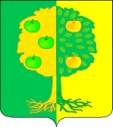 СОВЕТмуниципального образования Мичуринское сельское поселениеДинского районаРЕШЕНИЕот  26.10.2017		№ 197-37/3поселок АгрономО передаче муниципального имущества в аренду          В связи с окончанием срока действия договора №27 от 29.09.2014г. аренды оборудования и объектов теплоснабжения, находящихся в муниципальной собственности администрации Мичуринского сельского поселения, руководствуясь Гражданским Кодексом Российской Федерации, Федеральными законами от 06.10.2003 №131-ФЗ «Об  общих принципах организации местного самоуправления в Российской Федерации», от 27.07.2010 года № 190-ФЗ «О теплоснабжении», на основании пункта 8 статьи 17.1 Федерального закона от 26.07.2006г. №135-ФЗ «О защите конкуренции», для исполнения полномочий муниципального образования Мичуринское сельское поселение в сфере теплоснабжения Совет Мичуринского сельского поселения Динского района РЕШИЛ:1. Передать из казны поселения в аренду муниципальному обществу с ограниченной ответственностью «Мичуринское ЖКХ», учрежденному администрацией Мичуринского сельского поселения для организации тепло-, водоснабжения, водоотведения на территории муниципального образования  Мичуринское сельское поселение объект теплоснабжения, необходимый для осуществления уставной деятельности предприятия согласно приложению (далее – Имущество).2. Поручить администрации Мичуринского сельского поселения (Иванов) в срок до 15 сентября 2017 года: 2.1. оформить договор аренды Имущества;2.2. установить арендную плату в виде возложения на арендатора обусловленных договором затрат на улучшение арендованного Имущества;2.3. передать Имущество МООО «Мичуринское ЖКХ» по акту приема-передачи;2.4. провести оценку Имущества для определения ежегодной арендной платы.3. Рекомендовать МООО «Мичуринское ЖКХ» (Чундышко):3.1. принять передаваемое Имущество;3.2. поставить его на балансовый учет предприятия;3.3. подготовить Имущество к безаварийной работе в период отопительного сезона 2017-2018 годов.4. Контроль за исполнением настоящего решения возложить на комиссию Совета по финансово-бюджетным, налоговым, имущественным, правовым отношениям (Сверчков) и администрацию Мичуринского сельского поселения Динского района (Иванов).5. Настоящее решение вступает в силу  со дня его подписания.Глава Мичуринского сельского поселения 	   	      В.Ю. ИвановПриложение к решению СоветаМичуринского сельского поселенияДинского районаот 26.10. 2017 г. № 197-37/3Переченьмуниципального имущества – объекта теплоснабжения, передаваемого по договору аренды№п/пНаименование имуществаМесто расположения имуществаТехническое состояние  и характеристика1.Тепловая трассаКраснодарский край, Динской район,пос. Агроном,ул. Вокзальная,ул. Гаражная,ул. Почтовая.Протяженность  4,731 км, в том числе: в подземном лотковом  исполнении- 4,138 км,  в наземном исполнении – 0,593 км, глубина закладки  от 0,7 до 1,2 м,   трубы стальные  в двухтрубном исполнении следующего диаметра: ул. Вокзальная 219                  ул. Почтовая 150, 100                  ул. Гаражная 100.Техническое состояние удовлетворительное.